Kinder- und Jugendliteratur erschließen und sich mit anderen darüber austauschen – Methode „Buchtrailer“, z. B.Walter Moers: Prinzessin Insomnia & der alptraumfarbene NachtmahrKnaus 2017 – 344 Seiten			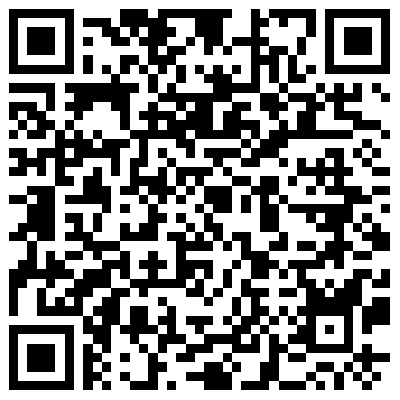 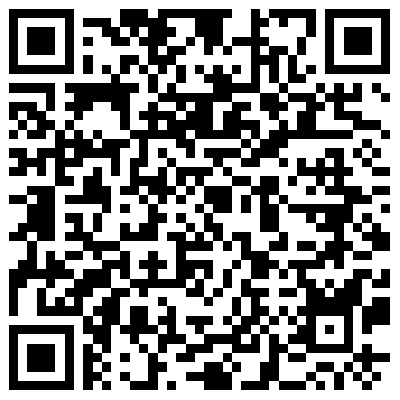 Penguin Verlag 2018 352 SeitenISBN: 978-3813507850 (Hardcover) € 24,99 	ISBN 978-3328103349 (Taschenbuch) € 14,99TippsAltersempfehlung: ab 12 Jahrenmöglicher Einsatz in der 8.–10. Jahrgangsstufe in Verbindung mit dem Hörbuchdenkbar im Kontext der Themen: Fantastische Welten, Märchen/RomanFakten, Details und weitere Informationen zu Zamonien unter: http://www.zamonien.de/Kontakt zum Schriftsteller über facebook: https://www.facebook.com/WalterMoers Leseprobe unter: https://www.randomhouse.de/leseprobe/Prinzessin-Insomnia-und-der-alptraumfarbene-Nachtmahr/leseprobe_9783813507850.pdf Methodenblatt – Buchtrailer analysieren und vergleichenGrundlagenDie Schülerinnen und Schüler analysieren die filmischen Mittel in Buchtrailern zu Walter Moers‘ „Prinzessin Insomnia & der alptraumfarbene Nachtmahr“ und untersuchen, wie die beiden Hauptfiguren einander gegenübergestellt werden. Die Schülerinnen und Schüler beschreiben dabei ihre subjektiven Empfindungen und Eindrücke und untersuchen filmische Gestaltungsmittel in den Trailern, wodurch es zu einer reflektierten Auseinandersetzung mit der Spezifik des audiovisuellen Mediums Buchtrailer, seiner Grenzen und Gefahren kommt.Die Schülerinnen und Schüler vergleichen abschließend ggf. Buchtrailer und Textauszüge aus dem Roman.Differenzierungsmöglichkeiten: vor der Analyse und dem Vergleich der Buchtrailer: vergleichende Rezeption von Screenshots aus den vorliegenden Buchtrailernarbeitsteilige Erarbeitung der Charakteristika der Hauptfiguren in den jeweiligen Buchtrailernnach der Analyse und dem Vergleich der Buchtrailer: Vergleich von Textauszügen aus dem Roman mit den Buchtrailernangelehnt an: Kuzminykh, Ksenia: Ins dunkle Herz der Nacht. Die filmische Gestaltung zweier Buchtrailer untersuchen. In: PD 270 – Nebentexte. Trailer, Cover, Blurbs und Co. 07/2018, S. 30–33.Bezug zum RLP 1–10Fachteil C – Deutsch 2.8 Lesen – Lesestrategien nutzen – Textverständnis sichern – Vor dem LesenDie Schülerinnen und Schüler können …B mithilfe von Bildern […] Vermutungen zum Textinhalt […] entwickeln, Vorwissen aktivieren2.9 Mit Texten und Medien umgehen – Literarische Texte erschließenWesentliche Elemente literarischer Texte unter Anwendung von Textsortenkenntnis untersuchenDie Schülerinnen und Schüler können …D die Rolle von Figuren und ihre Beziehungen untereinander sowie die Bedeutung von Orten darstellenE Perspektiven von Figuren einnehmen, Figurenkonstellationen darstellen, Erzählperspektiven unterscheidenF/G Handlungsabläufe und Konfliktentwicklungen darstellen, Entwicklungen von Figuren beschreibenDeutungen zu literarischen Texten entwickeln und sich mit anderen darüber austauschen D mögliche Textaussagen mit eigenen Erfahrungen vergleichen, zwischen wörtlich Gemeintem und möglicher Bedeutung in Texten unterscheidenE eigene Deutungen am Text belegen, die mögliche Wirkung grundlegender Gestaltungsmittel einschätzen und sie fachsprachlich beschreiben (z. B. Wortwahl, Wiederholung, sprachliche Bilder)F sich über unterschiedliche Deutungsmöglichkeiten verständigen 2.11 Texte in anderer medialer Form erschließen – Filme, Hörtexte, Inszenierungen u. Ä. untersuchenC die Figurengestaltung in Texten unterschiedlicher medialer Formen beschreiben D mediale Gestaltungsmittel beschreiben (z. B. Musik, Farben, Bilder)E zwischen der eigenen Lebenswirklichkeit und Fiktion bzw. virtuellen Welten in Medien unterscheidenF die Wirkung medialer Gestaltungsmittel auf sich selbst beschreiben G Gestaltungsmittel von Texten unterschiedlicher medialer Form untersuchen3.3, 3.4 und 3.5 Lesend, schreibend und im Gespräch mit Texten und Medien umgehen 5/6, 7/8 und 9/105/6: Literarische Texte: Kinder- und Jugendbuch; 7/8: Literarische Texte: Jugendroman; Texte in anderer medialer Form: Kurzfilm; 9/10: Literarische Texte: RomanWissensbestände: D Gestaltungsmittel; E Figurenkonstellation, Erzählperspektive, Erzähltechnik, Bildkomposition, KameraperspektiveF Storyboard, Kameraeinstellung